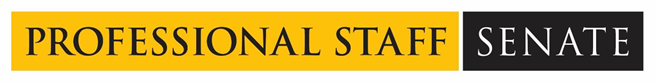 Professional Staff Senate Meeting AgendaThursday, August 11, 20222:30 – 4:30 p.m. – Virtual2:35 p.m.	Call to Order  Approve This Month’s Meeting Agenda	 Approve July’s Meeting MinutesNext month: 
VSA will be joining, so we’ll need to do some planning to make that an effective use of time.July’s minutes are approved. 2:35 p.m. 	Committee Assignments
Everyone, please make sure to check on your committee assignments!If you have a conflict or think it won’t work out, please reach out to Jess & Ray. 2:45 p.m.	Retriever Essentials with Lydia Sannella (Program Coordinator, and grad student)
Slideshow presentationFood insecurity disproportionately affects different groups of students, those who have the most to benefit to getting a degree. Three main programs:Foot distributionSave a swipeTowards Wholesome EatingFree to everyone on campus, there is a pantry for food, but also essentials like toiletries and baby items. Big things are coming!3:00 p.m.	Rec Sports with Joella Lubaszewski[presentation]3:15 p.m.	Retriever Peer to Peer Listening ProgramKim Leisey and Ileri AkinnolaLINK
ilerioa1@umbc.eduWhat it is:A way to connect UMBC students – to others who will listen to themIt is inclusive of nearby commutersWhat it is not:Emergency services, crisis situation support, not the substitute of the counseling centerConsidering two models:Model 1: scheduling meet up in a place pre-arrangedModel 2: schedule a pre-set time and people arrive without pre arranging itMeetings:Not in people’s private roomsAt night needs to have good lighting, public placesThis is not just an UG programBiggest need: Recruiting more peers – info on student affairs website under resources and all peers3:30 p.m.	Event & Conference Services with Matt BollingLarge scale events – they are not requiring maskingCatering restrictions have been lifted and are back to maximums – biggest event space, the ballroom is back online, they can accommodate people now. All the spaces are also equipped with microphones/cameras and meet the "HyFlex" standard where all attendees can see/hear each otherReach out to his team: https://eventservices.umbc.edu/410-455-3615Contact Us3:45 p.m.	Campus AnnouncementsOne Day. One Purpose – A Scholarship Initiative – August 31, 2022Homecoming 2022Oct 7-16, 2022Many signature events returning from previous years (bonfire, Grit-			X, carnival, etc)There will be volunteering opportunites4:00 p.m.	Brainstorm and Co-Create PSS Sept Agenda for Dr Sheares AshbySenators may have the opportunity to show up in person in the UC. Ray prepared a poll to gauge interest:The vote was overwhelmingly yesUC 310 and 312 are held Think about the process, the questions themselvesReports back from breakout rooms:Having her ask us questions (she seems really interested in our stories). How often, and how would you prefer to connect with PSS? What is your vision for UMBC over the next 5-10 years? How do you envision staff supporting your vision? Given ongoing issues of staff retention both at UMBC and everywhere, what are some strategies on encouraging staff retention and attracting qualified talent?How does she view her role interacting with the various senates?How can UMBC deal with the expected influx of international students?Describe your experience with shared governance? How can PSS be supportive in her first year and beyond?What specific plan are there to respond and prepare for the “demographic cliff?”How to format the session: assign questions, perhaps related to committee assignmentsWe think that it would be a good idea to provide the questions to her in advance.Let her ask questions of PSS as wellSarah raised a good question: How should PSS approach what we do with the information we receive in senate meetings?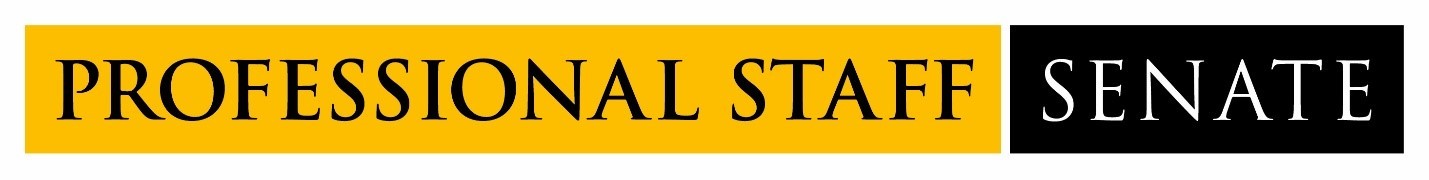 2022-2023 Professional Staff Senate Meeting Schedule

Meetings from 2:30PM – 4:30PMJuly 14, 2022August 11, 2022September 8, 2022October 13, 2022November 10, 2022December 8, 2022January 12, 2023February 9, 2023March 2, 2023April 13, 2023May 11, 2023June 8, 2023